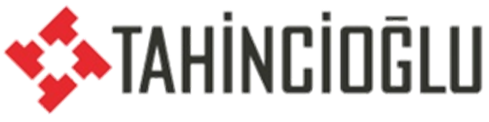 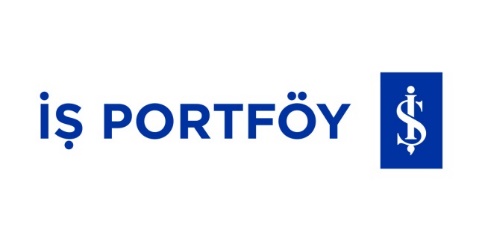 İŞ PORTFÖY GAYRİMENKUL YATIRIM FONU, TAHİNCİOĞLU’NUN“NİDAKULE ATAŞEHİR BATI" PROJESİ’NEYATIRIM YAPTI.İş Portföy Birinci Gayrimenkul Yatırım Fonu, Tahincioğlu’nun Batı Ataşehir’deki en son projesi olan “Nidakule Ataşehir Batı”nın tamamını satın alarak üçüncü yatırımını gerçekleştirdi. Ofis çalışanlarına farklı bir yaşam sunmayı hedefleyen A+ ofis projesi Nidakule Ataşehir Batı, iş dünyasının gelişmekte olan bölgesinde ve İstanbul Finans Merkezi’nin hemen yanında yer alıyor.Gayrimenkul sektöründe ayrıcalıklı ve nitelikli projelerle adından söz ettiren Tahincioğlu, Nidakule Ataşehir Batı projesini iş dünyasının hizmetine sundu. Tahincioğlu’nun bu yılın ilk çeyreğinde tamamladığı Nidakule Ataşehir Batı projesi, portföy yönetimi sektörünün lider kuruluşu İş Portföy’ün kurucu ve yöneticisi olduğu   Birinci Gayrimenkul Yatırım Fonu’nun üçüncü yatırımı oldu. İlk yatırımlarını Ağustos ayında Ankara ve Antalya’da bulunan ticari gayrimenkullere yapan Fon, İş Portföy tarafından Temmuz ayında ihraç edilmiş ve nitelikli yatırımcılardan 440 Milyon TL büyüklüğünde talep toplamıştı. İş Portföy Birinci Gayrimenkul Yatırım Fonu, yatırımcıların bireysel birikimleriyle ulaşamayacakları ölçekteki ticari gayrimenkullere yatırım yaparak elde edilen kira geliri ve değer artışı ileuzun dönemli ve istikrarlı getiri sağlamayı amaçlıyor. İş dünyasının gelişmekte olan merkezinin kalbinde ve İstanbul Finans Merkezi’nin hemen yanında yer alan A+ ofis projesi Nidakule Ataşehir Batı, 45 bin metrekare inşaat, 25 bin metrekare kiralanabilir alanı ile iş dünyasının yeni gözdesi olacak. Her katta bulunan balkon ve teraslar, 4 metrenin üstündeki tavan yüksekliği, açılabilen pencereler, gün ışığından faydalanan mekânlar ve özenle kurgulanmış sosyal alanlarla ferah bir çalışma ortamı sunan Nidakule Ataşehir Batı, teras bahçeleriyle keyifli yeşil alana sahip, metroya ve her iki köprüye yakın konumda bulunuyor. İstanbul'un Anadolu Yakası'nın en çok tercih edilen iş merkezi Ataşehir’de ofis çalışanlarına farklı yaşam sunacak olan Nidakule Ataşehir Batı, Leed Gold sertifika adayı A+ ofis projeleri arasında yer alıyor.TAHİNCİOĞLU HAKKINDATahincioğlu Gayrimenkul, Tahincioğlu Holding’in gayrimenkul geliştirme ve yatırım alanındafaaliyet gösteren grup şirketidir. Türkiye’deki gayrimenkul sektörünün önde gelen isimlerinden biri olup nitelikli perakende, ofis, konut ve alışveriş merkezi projelerinin yanında birinci sınıf otellerin inşa ve geliştirme çalışmalarında da bulunmaktadır.Geliştirmekte olduğu projelere ilave olarak, şirketin aktif bir şekilde yönetimini üstlendiği,gelir getiren gayrimenkul varlıklarından oluşan geniş bir portföyü de mevcuttur.Tahincioğlu’nun şu ana kadar tamamlanmış ve devam etmekte olan projelerinin inşaat alanıyaklaşık 3,5 milyon metrekaredir.Tahincioğlu’nun inşaat firması olan Nida İnşaat, her projede yüklenicigörevini üstlenmektedir. Firmanın sembolü hâline gelen projeleri arasında Palladium Tower,Palladium Ataşehir Alışveriş Merkezi ve Rezidans, Palladium Antakya Alışveriş Merkezi,Nidakule Kozyatağı, Nidakule Göztepe, Swissôtel Büyük Efes ve Kongre Merkezi yer alıyor.Tahincioğlu, LEED Gold Sertifika adayı olan ofis projelerinden Nidakule Levent ve Nidakule Ataşehir Batı tamamlanmış olup, Nidakule Finans Merkezi yanı sıra konut projelerinden Nidapark Kayaşehir, Nidapark Küçükyalı ve Nidapark Bomonti’de inşaatlar devam etmektedir. Tahincioğlu’nun konut projelerinden Nidapark Başakşehir’in ise inşaat süreci tamamlanmış olup, teslimleri 2017 yılının üçüncü çeyreğinde gerçekleşecektir. Haziran 2015’te Nidapark Beşiktaş’ı, Nisan 2016’da Nidakule Ataşehir Güney’i, Eylül 2016’daNidakule Ataşehir Kuzey’i ve Haziran 2017’de Nidapark Seyrantepe projelerini tamamlayarak teslim eden Tahincioğlu, “Evim Değerleniyor” kapsamında çeşitli kentsel dönüşüm projeleri de yürütmektedir. Tahincioğlu Gayrimenkul’ün İstinye, Kağıthane, Kozyatağı, Zeytinburnu, Çengelköy, Beykoz ve Yenisahra’da planlama aşamasında projeleri bulunuyor.İŞ PORTFÖY YÖNETİMİ A.Ş. HAKKINDA Yönettiği emeklilik fonlarının yanı sıra her yatırımcı profiline hitap eden, farklı yatırım stratejisine ve risk kategorisine sahip yatırım fonlarının kuruluşunu gerçekleştiren ve yöneten İş Portföy, ayrıca yatırımcılara özel tasarlanmış ve katma değeri yüksek portföy yönetimi ve yatırım danışmanlığı hizmetleri sunmaktadır. Sektöre yön veren yenilikçi yaklaşımı, global standartlardaki hizmet anlayışı ve uzmanlığa dayalı iş modeliyle sürdürülebilir başarıyı hedefleyen İş Portföy, 31.08.2017 tarihi itibarıyla yönettiği 31.2 Milyar TL varlık büyüklüğü ve %21,37 pazar payı* ile portföy yönetimi sektörünün lideri konumundadır.*Kaynak: SPK’nın 31.08.2017 tarihli Portföy Yönetimi Şirketleri Değerleri Tablosu